Universidad de Buenos AiresFacultad de Filosofía y LetrasDepartamento de Ciencias AntropológicasTeoría Arqueológica ContemporáneaCurso: 1° cuatrimestre de 2018Profesor Titular: Dr. Hugo D. YacobaccioProfesor Asociado: Dr. Rafael A. GoñiProfesora Adjunta: Dra. Norma RattoJefe de Trabajos Prácticos: Dr. Diego Rindel Auxiliares de Primera: Dr. Marcelo Morales y Dra. Anahí ReAdscriptos: pendiente de llamado a concursoOBJETIVOSLa Arqueología ha estado sujeta a grandes cambios durante los últimos cincuenta años durante los cuales se han explicitado una serie de programas de investigación que produjeron importantes modificaciones en los objetivos que debe perseguir la investigación arqueológica, como así también en la metodología implementada. Su resultado ha sido la aparición de un abanico de teorías puestas en juego para ser empleadas en la disciplina, la discusión de su objeto de estudio y la tensión metodológica entre objetivismo y subjetivismo.   El presente programa de la materia destaca el análisis de conceptos epistemológicos básicos en la generación de conocimiento arqueológico  Asimismo, se enfatizará un criterio histórico para estudiar la diversidad teórica que caracteriza a la arqueología actual. Por otra parte, a través del análisis de la aplicación de teoría a casos particulares analizaremos los diferentes enfoques teóricos actuales y su metodología. B y C) CONTENIDO Y BIBLIOGRAFIAPROGRAMA DE TEORICOS1. Breve reseña histórica de la teoría arqueológica.Fernández, J. 1982. Historia de la Arqueología Argentina, Capítulo 1 y reseña bibliográfica. Universidad de Cuyo, Mendoza.MacIntosh, R. 1996. Intellectual history of archaeology. The Oxford Companion to Archaeology, editado por Brian M. Fagan. Oxford: Oxford University Press, pp. 280-85.Trigger, B. C. 1989. Historia del Pensamiento Arqueológico, Crítica, Barcelona. Capítulo 5 y 7.2. Uso de Información Actual (Marcos de referencia y Etnoarqueología)Binford, L. 2001. Constructing Frames of References.  University of California Press. Cap. 3: 44-52 y Cap. 5: 114-159.David, N. y C. Kramer, 2001. Ethnoarchaeology in Action, Cambridge University Press, Cambridge. Capitulos 1 y 2.4. Corrientes teóricas actuales en arqueología4.1. Enfoques historicistas (Escuela histórico-cultural y marxismo) González, A.R. 2004.La Arqueologia del Noroeste Argentino y las Culturas Formativas de la cuenca del Titicaca.  Relaciones de la Sociedad Argentina de Antropología XXIX: 7-38.Gordon Childe, V. 1986 (1944). Progreso y Arqueología, cap. 5, 77-103. Editorial Leviatán, Buenos Aires.Kristiansen, K. 1998. Europa antes de la Historia, cap. 3, 61-100. Ediciones Península, Barcelona.Willey,G. y P. Phillips 1958. Method and Theory in American Archaeology. Chicago, University of Chicago Press. Introducción y Cap. I.4.2. Enfoques Analíticos4.2.1. Nueva Arqueología Binford,L. 2007 (1972). Arqueología como Antropología. En: Clásicos de Teoría Arqueológica Contemporánea, pp. 15-27. Sociedad Argentina de Antropología, Buenos Aires.Watson, P. J., Leblanc, S. A. y Redman C. L.  1974. El método científico en Arqueología. Madrid, Alianza. Cap. 1 y 2.4.2.2. Arqueologías EvolutivasDunnell, R.  1989. Aspects of the Application of Evolutionary Theory in Archaeology. En Archaeological Thought in America, ed. por C. Lamberg-Karlovsky , Cambridge, Cambridge University Press. Pp. 35-49. (Versión traducida por L.A. Orquera). Marcus, J. 2008. The Archaeological Evidence for Social Evolution. Annual Review of Anthropology 37:251-266.Muscio, H. 2002. Cultura Material y Arqueología Evolutiva. En: Perspectivas Integradoras entre Arqueología y Evolución, ed. por G.A. Martínez y J.L. Lanata, pp. 21-54. INCUAPA, Olavarría.4.2.3. Ecología del Comportamiento HumanoBird, D, W. y F. J. O`Connell  2006. Behavioral Ecology and Archaeology. Journal of Archaeological Research 14 (2): 143-188.Boone, J.L. y E.A. Smith. 2007 (1998). ¿Todavía es evolución? Una crítica de la arqueología evolutiva. En: Clásicos de Teoría Arqueológica Contemporánea, Sociedad Argentina de Antropología, Buenos Aires.Codding, F.A. y D.W. Bird 2015. Behavioral ecology and the future of archaeological science. Journal of Archaeological Science 56:9-20.4.2.4. Arqueología Procesual y tendencias multidisciplinariasBinford, L. R. 1990. Mobility, Housing, and Environment: a Comparative Study. Journal of Anthropological Research 46: 119-152.Martinón-Torres, M. y D. Killik 2015. Archaeological Theories and Archaeological Sciences. En: The Oxford Handbook of Archaeological Theory, pp. 1-17. Oxford.Johnson, A. 2004. The Goals of Processual Archaeology. En: Processual Archaeology. Exploring Analytical Strategies, Frames of Reference, and Culture Process. Edited by Amber Johnson, pp.: 11-27. Praeger, Londres.Johnson, A., Gil, A., Neme, G. y J. Freeman 2009. Maíces e intensificación: explorando el uso de los marcos de referencia. Arqueología y Evolución. Teoría, Metodología y Casos de estudio. Ed.  por G. López y M. Cardillo, pp.: 23-44.4.3. Arqueologías  Post-Procesuales 4.3.1. Enfoques InterpretativosHodder, I. 1988. Interpretación en Arqueología. Editorial Crítica. Cap 1, 7 y 8.Moragón Martínez, L. 2007. Estructuralismo y Postestructuralismo en Arqueología. Arqueoweb: Revista sobre Arqueología en Internet 9(1): 1-57.Shanks, M. 2007. Post Procesual archaeology and after. Handbook of Archaeological Method and Theory. Ed. por C. Chippindale y H. Maschner , Walnut Creek, Altamira. Vaquer, J. 2015. La arqueología como ciencia del espíritu: relaciones entre la arqueología, la hermenéutica filosófica y las consecuencias prácticas de las interpretaciones. Estudios Atacameños 51: 15-32.4.3.2. Teoría SocialDornan, J. 2005. Agency and Archaeology: Past, Present and Future Directions. Journal of Archaeological Method and Theory 9 (4): 303-329.Nielsen, A. 2006. Estudios internodales e interacción interregional en los Andes Circunpuneños: Teoría, método y ejemplos de aplicación. En: Esferas de interacción prehistóricas y fronteras nacionales modernas: los Andes sur-centrales. Pp. 29-62. Editorial Instituto de Estudios Peruanos e Institute of Andean Research, Lima.González-Ruibal, A. 2014. Malos Nativos: Una crítica de las arqueologías indígenas y postcoloniales. Revista de Arqueología 27(2): 47-63.PROGRAMA DE TRABAJOS PRACTICOSLos trabajos prácticos se basarán en la presentación de diferentes vías de evaluación y/o validación de las ideas acerca del pasado, desde diversas perspectivas metodológicas, de acuerdo con la variedad de corrientes o tendencias teóricas vistas en teóricos. A fin de simplificar la tarea, se dividirán en forma genérica estas tendencias en postpositivistas o procesuales e interpretativas o postprocesuales. Previamente se trabajará sobre un punto general sobre generación del conocimiento en arqueología y cuestiones epistemológicas generales. El asterisco (*) indica que la referencia es optativa.1.Generación del conocimiento en arqueología. Estructura y jerarquía de los enunciados teóricos. Naturaleza del registro arqueológico. Paradigma. Explicación en ciencia. Teorías, modelos e hipótesis.Brown, H. 1984. La Nueva Filosofía de la Ciencia, caps. IV, V, VI y VII. Tecnos, Madrid.Bunge, M. 1972. Causalidad. Cap. 10. Eudeba, Buenos Aires.Bunge, M. 1983. La Investigación Científica. Cap. 5. Ariel, Barcelona.Bunge, M. 1985. ¿Qué es y a qué puede aplicarse el método científico? En: Epistemología. pp: 28-45. Ed. Ariel, Barcelona.Clark, G.A. 1993. Paradigms in science and archaeology. Journal of Archaeological Research 1(3): 203-234.Collard, Mark, Michael Kemery, and Samantha Banks 2009. Causes of toolkit variation among hunter-gatherers: a test of four competing hypotheses. Canadian Journal of Archaeology: 1-19.Domínguez-Rodrigo, Manuel. 2012. Toward a scientiﬁc-realistic theory on the origin of human behavior. En: Stone Tools and Fossil Bones: Debates in the Archaeology of Human Origins, Cap. 1: 11-44. Cambridge University Press, Cambridge.Hegmon, M. Setting Theoretical Egos Aside: Issues and Theory in North American Archaeology. (2003) 2012. Readings in American Archaeological Theory: Selections from American Antiquity, 1962-2011.  Compiled by Ch. S. Van Pool and T. Van Pool. The SAA Press. pp: 215-246.Johnson M. 2000. Teoría Arqueológica. Una introducción. Cap. 1: 15-27. Editorial Ariel, Barcelona.Kintigh, K.W., Altschul, J.H., Beaudry, M.C., Drennan, R.D., Kinzig, A.P., Kohler, T.A., Limp, W.F., Maschner, H.D., Michener, W.K., Pauketat, T.R. and Peregrine, P., 2014. Grand challenges for archaeology. American Antiquity 79(1): 5-24Klimovsky, G. 1995. Las Desventuras del Conocimiento Científico. Una Introducción a la Epistemología, cap. 8 y 19. A-Z Editora, Buenos Aires.Kuhn, T.S. La Estructura de las Revoluciones Científicas, Introducción, Caps. 3, 4 y 5. FCE, México.Patrik, L. 1985. Is there an archaeological record? Advances in Archaeological Method and Theory 8:27-62.Salmon, M.H. 1982. Philosophy and Archaeology, Caps. 2 y 4. Academic Press, New York.Xamar Oro J.R. de. 2007. Ciencia y Posmodernidad. Ciencia e Investigación,58 (1): 19-26.Yoffee, N. y A. Sherrat. 1993. Introduction: the sources of archaeological theory. En: Archaeological Theory: who sets the agenda? N. Yoffee y A. Sherrat Eds, pp: 1-10. Cambridge University Press.2.Tendencias postpositivistas y/o procesuales: La inferencia en Arqueología (Uniformidad y Analogía). Investigaciones de Rango Medio y Estudios Contemporáneos. Binford, L. R. 1981. Middle-range research and the role of actualistic studies. Bones. Ancient Man and Modern Myths, Pp: 21-30. Academic Press, New York.Binford. L.R. 2001. Constructing Frames of Reference. Cap. 3: 44-52. Univ. California Press, Berkeley, California.Binford, L.R. 2001. Where do Research Problems Come From? American Antiquity 66: 669678.Broughton, Jack M., Michael D. Cannon, and Eric J. Bartelink. "Evolutionary ecology, resource depression, and niche construction theory: applications to central California hunter-gatherers and Mimbres-Mogollon agriculturalists. Journal of Archaeological Method and Theory 17.4 (2010): 371-421Gordón, F., Perez, S.I., Hajduk, A., Lezcano, M. and Bernal, V. 2017  Dietary patterns in human populations from northwest Patagonia during Holocene: an approach using Binford’s frames of reference and Bayesian isotope mixing models. Archaeological and Anthropological Sciences: 1-12.Marean, Curtis W. (1995): Of taphonomy and zooarcheology. Vertebrate taphonomy. By R. Lee Lyman (1994). Evolutionary Anthropology: Issues, News, and Reviews 4 (2): 64-72.Marlowe, Frank W.2005. Hunter gatherers and human evolution. Evolutionary Anthropology: Issues, News, and Reviews 14 (2): 54-67.Raab, L.M. y A.C. Goodyear. 1984. Middle-Range Theory in  Archaeology: a critical review of origins and applications. American Antiquity 48: 255-268.Smith, Michael. 2015. How can Archaeologists make better arguments? The SAA Archaeological Record, Vol. 15, number 4: 18-23.Tschauner, H. 1996. Middle range theory, behavioral archaeology, and postempiricist philosophy of science in Archaeology. Journal of Archaeological Method and Theory 3: 130.Yacobaccio, H.D. 1991. Información actual, Analogía e Interpretación del registro arqueológico. Shincal 3(1):185-194.3. Tendencias interpretativas y/o postprocesuales: métodos y técnicas de interpretación, reflexivas y valorativas.Brück, Joanna.2005. Experiencing the past? The development of a phenomenological archaeology in British prehistory. Archaeological dialogues 12 (1): 45-72.Johnson M. 2000. Teoría Arqueológica. Una introducción. Cap. 1: 15-27 (“El sentido común no basta”), Cap. 6: 115-129 (“Leer los pensamientos”) y Cap. 11: 201-214 (“Arqueología en un mundo postmoderno”). Editorial Ariel, Barcelona.Hays, K.A. 1993. When is a symbol archaeologically meaningful? Meaning, function, and prehistoric visual arts. En: Archaeological theory: who sets the agenda? N- Yoffee and A. Sherratt Eds. New Directions in Archaeology, Cambridge University Press. Cap. 7: 81-92.Hodder, I. 1999. The Archaeological Process, cap. 5, pp. 81-104. Blackwell,, Oxford. Hodder, I. [2004] 2007 The ‘social’ in archaeological theory: an historical and contemporary perspective. En: A Companion to Social Archaeology, editado por L. Meskell y R. Preucel, pp. 23-42. Blackwell, Malden. Hopkinson, T, and M. J. White. 2005. The Acheulean and the handaxe. En: The Hominid Individual in Context: Archaeological Investigations of Lower and Middle Palaeolithic Landscapes, Locales, and Artefacts, edited by Clive Gamble and Martin Porr. Chapter 2: 13-28.Pauketat, T., y S. Alt. 2005. Agency in a Postmold? Physicality and the Archaeology of Culture-Making. Journal of Archaeological Method and Theory 12 (3): 213-237.E) CRITERIOS DE ORGANIZACIONLos trabajos prácticos serán organizados con grupos coordinados por el JTP y los auxiliares docentes, junto a los adscriptos, lo que permite trabajar más directamente con los alumnos. La bibliografía propuesta puede ser modificada en algunos casos según necesidades que surjan durante el curso.Para mantener la regularidad se requiere un mínimo del 75% de asistencia a teóricos y prácticos, y la entrega en tiempo y forma de los trabajos prácticos. F) CRITERIOS DE EVALUACIONLos alumnos rendirán dos exámenes parciales. Para mantener la regularidad se exige un promedio mínimo de 4 (cuatro) puntos (aprobado) en los exámenes parciales.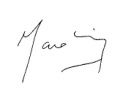  Dr. Hugo D. Yacobaccio                                          Profesor Titular Regular